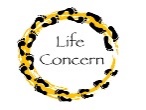 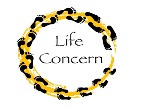 LIFE CONCERN ORGANISATIONFIELD ACTIVITY REPORTPLACE OF THE ACTIVITY: Chitimba                                                   DATE: 31/03/2021A] OBJECTIVES: • Data Collection at ChitimbaB] SUMMARY OF ACTIVITIES CARRIED OUTThe activity took place on 31/3/2021 to youth clubs, youth networks, health facilities to document key achievements and data collection. On the positive note, no any case of drug pilferage has documented at Chitimba health centres. AGYW are able to demand accountability in the distribution of medical supply through their AGYW representatives in HCMC – drug monitoring committee. This is done by sharing of monthly reports.C] SUMMARY OF OBSERVATION:C.1 ACHIEVEMENTSAGYW are able to demand accountability in the distribution of medical supply through their AGYW representatives in HCMC who are members of the drug monitoring  sub-committee. C.2 ChallengesD] SUMMARY OF FOLLOW UP ACTIONS RECOMMENDED : Work plan attached? Yes or NoE] Attendance register attached?  Yes or NoSIGNATURE OF TRAVELLER:                                                                                       DATE:SIGNATURE OF SUPERVISOR:                                                                                    DATE: